МИНИСТЕРСТВО НАУКИ  И ВЫСШЕГО ОБРАЗОВАНИЯ  РОССИЙСКОЙ ФЕДЕРАЦИИФЕДЕРАЛЬНОЕ ГОСУДАРСТВЕННОЕ БЮДЖЕТНОЕОБРАЗОВАТЕЛЬНОЕ УЧРЕЖДЕНИЕВЫСШЕГО ОБРАЗОВАНИЯ«ТУЛЬСКИЙ  ГОСУДАРСТВЕННЫЙ УНИВЕРСИТЕТ»	Утверждено	решением Учёного совета	протокол от «__» ___ 20__ , №__	ректор ТулГУ 	_________________О.А.КравченкоПОРЯДОКдопуска лиц, обучающихся по программам ординатуры по одной из специальностей укрупненной группы специальностей «Клиническая медицина», к осуществлению медицинской деятельности на должностях врачей-стажеров Тула 20241. Порядок допуска лиц, обучающихся по программам ординатуры по одной из специальностей укрупненной группы специальностей «Клиническая медицина»,  к осуществлению медицинской деятельности на должностях врачей-стажеров (далее — Порядок) разработан на основании:Федерального закона «Об образовании в Российской Федерации» от 29 декабря 2012 г. № 273-ФЗ;Приказ Минздрава России от 25 декабря 2023 г. № 716н «Об утверждении порядка и условий допуска лиц, обучающихся по программам ординатуры по одной из специальностей укрупненной группы специальностей «Клиническая медицина», к осуществлению медицинской деятельности на должностях врачей-стажеров»;Устав федерального государственного бюджетного образовательного учреждения высшего образования «Тульский государственный университет».2. В целях получения допуска к осуществлению медицинской деятельности на должностях врачей-стажеров лица, обучающиеся в Федеральном государственном бюджетном образовательном учреждении высшего образования «Тульский государственный университет» (далее – ТулГУ, Университет) по программам ординатуры по одной из специальностей укрупненной группы специальностей «Клиническая медицина», реализуемым ТулГУ (далее соответственно - Допуск, ординаторы, программы ординатуры), проходят промежуточную аттестацию после одного года освоения программы ординатуры (далее - промежуточная аттестация) и представляют в комиссию, созданную для проведения промежуточной аттестации (далее - комиссия), заявление с приложением копии документа, удостоверяющего личность, и документы, подтверждающие соответствие условиям допуска:а) диплом специалиста по одной из специальностей: «Лечебное дело», «Педиатрия», «Медико-профилактическое дело»;б) сведения о прохождении первичной аккредитации специалиста, подтвержденные свидетельством об аккредитации специалиста или выпиской о наличии в единой государственной информационной системе в сфере здравоохранения данных, подтверждающих факт прохождения лицом аккредитации специалиста.3. Условиями допуска являются:а) наличие диплома специалиста по одной из специальностей: «Лечебное дело», «Педиатрия», «Медико-профилактическое дело»;б) прохождение первичной аккредитации специалиста;в) прохождение промежуточной аттестации, проводимой в порядке, установленном законодательством Российской Федерации в сфере образования, подтвержденное бумажной или электронной ведомостью проведения промежуточной аттестации.4. Состав комиссии формируется из числа научно-педагогических работников ТулГУ (в том числе работающих по совместительству), имеющих профильное медицинское образование, и включает в себя председателя, заместителя председателя и членов комиссии. Председателем комиссии может являться директор медицинского института ТулГУ или лицо, исполняющее обязанности директора медицинского института ТулГУ.5. Персональный состав комиссии и сроки ее работы представляются председателем комиссии и утверждаются приказом ректора не позднее 1 июня каждого года.6. На период работы комиссии председателем комиссии назначается ее секретарь из числа научно-педагогических или административных работников медицинского института ТулГУ. Секретарь комиссии не является ее членом. Секретарь ведет прием документов от ординаторов, завершивших первый год обучения, в соответствии с пунктом 2 данного Порядка и оформляет решение о допуске лиц, обучающихся по программам ординатуры по одной из специальностей укрупненной группы специальностей «Клиническая медицина», к осуществлению медицинской деятельности на должностях врачей-стажеров (Приложение 1).7. Информация о перечне документов, необходимых для получения Допуска, месте и времени их приема, времени и месте заседания комиссии предоставляются председателем комиссии в управление подготовки кадров высшей квалификации для  размещения в общедоступных местах Университета, а также на официальном сайте ТулГУ в разделе «Ординатура» в информационно-телекоммуникационной сети «Интернет» не позднее чем за две недели до дня проведения заседания комиссии.8. В целях получения допуска комиссия принимает и рассматривает заявление и документы, указанные в подпунктах «а» и «б» пункта 2 настоящего Порядка в срок, не превышающий 3 рабочих дней до дня проведения заседания комиссии.В случае представления неполного комплекта документов, указанных в подпунктах «а» и «б» пункта 2 настоящего Порядка, комиссия возвращает заявление и документы и уведомляет о возможности повторно представить полный пакет документов не позднее 3 рабочих дней до дня проведения заседания комиссии.9. Не позднее 3 рабочих дней до дня проведения заседания комиссии председатель комиссии делает запрос в отдел аспирантуры, докторантуры и ординатуры (далее ОАДиО) о прохождение (не прохождении) промежуточной аттестации ординатором, подавшем заявление.Не позднее 1 рабочего дня до заседания комиссии ОАДиО предоставляет председателю комиссии сведения о прохождение (не прохождении) промежуточной аттестации ординаторами в соответствии с запросом.10. При прохождении промежуточной аттестации и при наличии документов, указанных в подпунктах «а» и «б» пункта 2 настоящего Порядка, комиссия принимает решение о допуске (Приложение 1).11. При соответствии условиям допуска, указанным в пункте 2 настоящего Порядка, ординатор является допущенным к осуществлению медицинской деятельности в должности врача-стажера.Проректор по НР								М.С. Воротилин    Начальник УПКВК                                                                 О.А. ТкачПриложение 1								«___»____________20____	На   основании   положительного  результата  прохождения  промежуточной аттестации  после  одного  года  освоения  программы ординатуры по одной из специальностей  укрупненной  группы  специальностей  "Клиническая медицина" (далее  -  промежуточная  аттестация),  а  также  представленных документов комиссией по проведению промежуточной аттестации принято следующее решение:_______________________________________________________________________фамилия, имя, отчество (при наличии) по специальности _______________________________________________________                                                                                   шифр и наименование специальности__________________________  к осуществлению медицинской деятельности          (допущен/не допущен)в должности врача-стажера.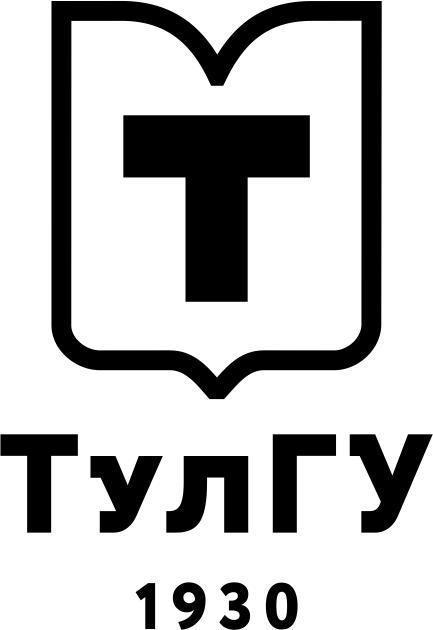 МИНОБРНАУКИ РОССИИФедеральное государственное бюджетное образовательное учреждение высшего образования            «Тульский государственный университет»МИНОБРНАУКИ РОССИИФедеральное государственное бюджетное образовательное учреждение высшего образования            «Тульский государственный университет»РЕШЕНИЕО ДОПУСКЕ ЛИЦА, ОБУЧАЮЩЕГОСЯ ПО ПРОГРАММАМ ОРДИНАТУРЫ ПО ОДНОЙ ИЗ СПЕЦИАЛЬНОСТЕЙ УКРУПНЕННОЙ ГРУППЫ СПЕЦИАЛЬНОСТЕЙ «КЛИНИЧЕСКАЯ МЕДИЦИНА», К ОСУЩЕСТВЛЕНИЮ МЕДИЦИНСКОЙ ДЕЯТЕЛЬНОСТИ НА ДОЛЖНОСТЯХ ВРАЧЕЙ-СТАЖЕРОВРЕШЕНИЕО ДОПУСКЕ ЛИЦА, ОБУЧАЮЩЕГОСЯ ПО ПРОГРАММАМ ОРДИНАТУРЫ ПО ОДНОЙ ИЗ СПЕЦИАЛЬНОСТЕЙ УКРУПНЕННОЙ ГРУППЫ СПЕЦИАЛЬНОСТЕЙ «КЛИНИЧЕСКАЯ МЕДИЦИНА», К ОСУЩЕСТВЛЕНИЮ МЕДИЦИНСКОЙ ДЕЯТЕЛЬНОСТИ НА ДОЛЖНОСТЯХ ВРАЧЕЙ-СТАЖЕРОВПроректор             (подпись)(фамилия, имя, отчество (при наличии)Председатель комиссии(подпись)(фамилия, имя, отчество (при наличии)М.П. М.П. М.П. М.П. 